Государственное бюджетное общеобразовательное учреждениеСамарской областисредняя общеобразовательная школа с. Герасимовкамуниципального района Алексеевский Самарской областиМетодическая разработка открытого внеклассного мероприятияпо литературе для обучающихся 5-8 классовна экологическую тему«Родная природа в произведениях родных поэтов и на полотнах блестящих мастеров пейзажа»Автор: Синичкина Е. В.,учитель русского языка и литературыГерасимовка 2017Внеклассное мероприятие по литературе, посвященное Году экологииПояснительная записка Учебные занятия как по русскому языку, так и по литературе очень часто не укладываются в один урок. И тут выход – внеклассная работа. Она позволяет создать атмосферу сотрудничества и сотворчества, «увлечь учеников» поиском истины, развить творческие способности, повысить культуру, активизировать интерес к уроку.  Внеклассная работа «даёт свободу мыслям и творчеству», «благодаря ей легче усваивается литература», «всегда несёт что-нибудь новое интересное», «это путешествие в мир открытий», «это праздник». Л.Н. Толстой отмечал, что «праздник – это праздник идей». Он нужен детям. Вот поэтому отвожу значительное место внеклассной деятельности и по русскому языку, и по литературе. Формы работы разнообразны: интеллектуальные игры, викторины, конкурсы, устные журналы, литературно-музыкальные композиции…Внеклассная работа требует огромных «сил души, вдохновения», творческой деятельности. Но такая работа необходима, так как это удивительное средство приобщения ученика к книге, творчеству, открытиям, исследованию.Очень важная тема в русской поэзии – природа. Её красота, гармония раскрывается в произведениях поэтов, чьё творчество изучается в школе. Работа над пейзажной лирикой на уроке привела к более полному диалогу по данной теме, который вылился в литературно-музыкальную композицию, несущую воспитательное значение. Яркое, трепетное, эмоциональное слово поэта даёт возможность увидеть мир природы, услышать ее язык, насладиться этим чудом, привить чуткое и бережное отношение к природе. Композиция показывает, что всех поэтов объединяет любовь к природе, Родине, их способность «всматриваться, вслушиваться», чтобы увидеть «всю прелесть застенчивой русской природы».Тема: Родная природа в произведениях родных поэтов и на полотнах блестящих мастеров пейзажа. Цель: воспитание любви к природе, родному краю, Родине.Задачи:   через поэтический мир автора воспитывать у обучающихся душевную чуткость, доброту, умение видеть красоту вокруг себя, учиться бережно относиться к природе;продолжить работу по нравственному воспитанию обучающихся;формировать негативное отношение к безответственному отношению  к  природе;побуждать школьников к участию в природоохранных мероприятиях, к  пропаганде экологических идей;создавать возможность для творческого развития обучающихся.Оборудование  и  материалы: -  портреты поэтов;-  репродукции русских художников с изображением природы;-  экологические рисунки, выполненные  учащимися;-  презентации  «Войди  в  природу  другом!» и «Поделись!»;-  компьютер,  проектор  и  экран  для  демонстрации  презентации;-  записи  звуков леса, птичьих голосов, песен  об  охране  природы;-  памятки  по  охране  природы; - высказывания известных людей о природе:«Счастье – это быть с природой, видеть ее, говорить с ней».            (Л.Н. Толстой)«Человек, который понимает природу, благороднее, чище».            (Л.М. Леонов) «Человек должен устраивать Землю так же заботливо, как он привык устраивать свое жилище, свой дом». (А.М. Горький)«Лес для умного, внимательного человека – это целый мир, для ученого – огромная книга, для поэта – полная переливов радуга».  (Л.М. Леонов) «Моя лирика жива одной большой любовью – любовью к родине. Чувство родины – основное в моем творчестве». (С.А. Есенин)«Есть такое твёрдое правило: встал  поутру, умылся, привёл себя в      порядок – и сразу же приведи в порядок свою  планету!». (Антуан де Сент-Экзюпери)Форма проведения: литературно-музыкальная композиция.Ход мероприятия:Организационный момент. Сообщение  темы и целейУЧИТЕЛЬ. Добрый день, ребята! Сегодня мы проводим мероприятие  «Родная природа в произведениях родных поэтов и на полотнах блестящих мастеров пейзажа». На нашем мероприятии мы поговорим о любимой Родине, о родной природе, побываем в гостях у времён года. Мы увидим, как художники изображали родную природу, услышим, как писатели и поэты прославляли её в своих произведениях.Родина и природа в произведениях писателей и поэтовУЧИТЕЛЬ. В большой стране у каждого человека есть свой маленький уголок - деревня, улица, дом, где он родился. Это его маленькая Родина. А из множества таких маленьких родных уголков и состоит наша общая, великая Родина. Родина начинается на пороге твоего дома. Она огромна и прекрасна.  Для одних – это береза у окна, серебристый иней, ромашки на лесной поляне, куст душистой сирени в саду, радуга, озаряющая своим светом умытую дождем природу. Для других она – бескрайние поля, степи, озера, высокое-высокое небо с плывущими по нему, как белоснежные лебеди, облаками. Картины И.И. Левитана «Озеро. Русь» и Н. Дубовского «Родина» прекрасно передают образ нашей Родины. Наша малая Родина – наш уголок России – это степные просторы. Много картин написано, много стихов и песен сложено про степь. (Звучит песня «Ой, ты, степь широкая» в исполнении участников программы)
Стихотворение «Русь» И.С. НикитинаЧТЕЦ. Под большим шатром 
Голубых небес –
Вижу - даль степей 
Зеленеется,И на гранях их, 
Выше темных туч,
Цепи гор стоят 
Великанами.По степям в моря 
Реки катятся,
И лежат пути 
Во все стороны.Посмотрю на юг –
Нивы зрелые, 
Что камыш густой, 
Тихо движутся;Мурава лугов 
Ковром стелется, 
Виноград в садах 
Наливается.Гляну к северу –
Там, в глуши пустынь, 
Снег, что белый пух, 
Быстро кружится;Подымает грудь 
Море синее, 
И горами лед 
Ходит по морю;И пожар небес 
Ярким заревом 
Освещает мглу 
Непроглядную...Это ты, моя 
Русь державная, 
Моя родина 
Православная!Широко ты, Русь, 
По лицу земли 
В красе царственной 
Развернулася!..По седым морям 
Из далеких стран 
На поклон к тебе 
Корабли идут,И поля цветут, 
И леса шумят, 
И лежат в земле 
Груды золота.И во всех концах 
Света белого 
Про тебя идет 
Слава громкая.Уж и есть за что, 
Русь могучая, 
Полюбить тебя, 
Назвать матерью,Стать за честь твою 
Против недруга, 
За тебя в нужде 
Сложить голову!УЧИТЕЛЬ. На уроках литературы мы изучали замечательное произведение Николая Васильевича Гоголя – повесть «Тарас Бульба». Гоголь ввел описание степи в повесть, потому что степь – это символ Родины и свободы. На страницах великого произведения мы встречаемся с запорожцами – вольными и гордыми людьми. Может быть, среди них были наши предки, ведь жители нашего села – выходцы из Украины, об этом говорят фамилии: Василенко, Корниенко, Тонких, Черных,  Власенко, Рашевских. Гоголь, описывая степь, помогает нам увидеть богатство её красок, её красоту, почувствовать аромат цветов, полюбить этот золотисто-бескрайний океан. Недаром Гоголя называют «царём степи». Мы по достоинству оценили художественное мастерство Гоголя. Отрывок «Степь» из повести «Тарас Бульба» ЧТЕЦ. «Наше Отечество, наша Родина - матушка Россия. Отечеством мы зовём Россию потому, что в ней жили испокон веку отцы и деды наши. Родиной мы зовём её потому, что в ней мы родились, в ней говорят родным нам языком и всё в ней для нас родное, а матерью - потому, что она вскормила нас своим хлебом, вспоила своими водами, как мать, защищает и бережёт нас от всяких врагов…» (К.Д. Ушинский).Стихотворение «Родина» М. ПляцковскогоЧТЕЦ. «Родина» - мы произносим  тихо.И в глазах задумчивых у насМедленно качается гречихаИ дымится луч в рассветный час.Речка вспоминается, наверно,Чистая, прозрачная до дна.И серёжки светятся на вербе,И в траве тропиночка видна.«Родина»,- мы говорим, волнуясь,Даль без края видим перед собой, Это - наше детство, наша юность,Это всё, что мы зовём судьбой.Родина! Отечество святое!Перелески. Рощи. Берега.Поле от пшеницы золотое,Голубые  от луны стога.Сладкий запах скошенного сена.Разговор в деревне нараспев,Где звезда на ставенку присела,До земли чуть-чуть не долетев.Родина! Земля отцов и дедов!Мы влюбились в эти клевера,Родниковой свежести отведавС краешка звенящего ведра.Разве может стать для нас привыченЭтот свет волшебный, огневойВ ярких каплях спелой землянички,В пене облаков над головой?Родина! Кремлёвские куранты…Марши… Площадь красная… Парад…Шаг чеканят юные курсанты…В синем небе голуби парят.Это позабудется едва ли-И  навек останется святым….Землю ту, что Родиной назвали,Коль придётся, сердцем защитим!Человек и природаЭКОЛОГ. Посмотрите вокруг: какой прекрасный, удивительный мир нас окружает – леса, поля, реки, моря, океаны, горы, небо, солнце, животные, птицы. Это – природа! Вслушайтесь в слова «природа», «Родина», род… Не случайно в нашем языке Природа и Родина – слова одного корня. Наша жизнь неотделима от них. Природа поит, кормит, одевает нас. Она щедра и бескорыстна. Наша русская природа, полная поэзии и прелести, трогает и волнует каждого из нас. Красота простой и безыскусственной природы – неиссякаемый источник вдохновения для поэтов, художников, композиторов. Многие стихи, картины, музыкальные произведения родились благодаря любви к ней.ЧТЕЦ. Подарила сполна тебе Родина-мать
Все, что может она только сыну отдать.
Подарила рассвет и отцовский порог,
И на тысячи лет дали звездных дорог,
Цвет калины в полях, чистоту родника
Отстояла в боях, пронесла сквозь века,
Подарила тебе полевые цветы,
Бесконечный, сияющий мир.
УЧИТЕЛЬ. Действительно, природа - источник красоты. Природа вызывает у нас разные чувства: восторг, удивление, радость, а иногда и печаль. Когда вы видите голодных, нахохлившихся птиц  в зимнюю стужу, сломанную веточку березки, засоренный родник, какие у вас возникают чувства?УЧЕНИКИ.  Нам их жалко. Хочется им помочь. УЧИТЕЛЬ. Ребята, а может быть, ничего и не случится? Подумаешь, сломал одну ветку, сорвал растение, напился березового сока, раздавил бабочку. Нами покорен атом, тяжелые воздушные корабли летают быстрее звука, люди уже подумывают о межпланетных путешествиях. Стоит ли при этом тревожиться о том, что где-то вырублена рощица, а в безымянной речке не стало рыбы, что дорогу в соседнее село перерезал овраг и на улицах городов полно мусора. Неужели такие «мелочи» могут вызывать тревогу? Как вы думаете? УЧЕНИКИ. (высказывания)ЭКОЛОГ. Действительно, каждая сломанная попусту ветка, каждый сорванный цветок, каждая пойманная бабочка – это маленькая рана, нанесенная природе. А если одну рану нанесешь ты, другую – твой товарищ, третью, четвертую, пятую кто-то еще, что же станет с природой?! А ведь природе сейчас очень трудно залечивать раны. Она как израненная птица кричит, просит о помощи. Мы должны беречь природные богатства, сохранить их для тех, кто будет жить на Земле после нас.( Под музыку «Времена года» П.И.Чайковского  звучит стихотворение)ЧТЕЦ. Ты, человек, любя природу,Хоть иногда ее жалей.В увеселительных походахНе растопчи ее полей.В вокзальной сутолоке векаТы оценить ее спеши, Она – твой давний добрый лекарь,Она – союзница души.Не жги ее напропалуюИ не исчерпывай до дна,И помни истину простую:Нас много, а она одна.УЧИТЕЛЬ. А помните, ребята, осенью мы ходили на экскурсию в лес. Когда вы пришли с осенней экскурсии, полюбовались красотой осеннего леса, какое у вас было настроение? Смогли бы вы нанести вред природе? УЧЕНИКИ. Нет, наоборот, хотелось сделать что-нибудь хорошее, не хотелось ни с кем ссориться. УЧИТЕЛЬ. Любовь к природе, забота о ней делают человека добрее. Значит, природа - источник не только красоты, но и доброты. Поэт Александр Островский писал:ЧТЕЦ. Полна чудес могучая природа!
Дары свои обильно рассыпая,
Причудливо она играет: бросит
В болотинке, в забытом уголке,
Под кустиком, цветок весны жемчужный,
Задумчиво склоненный ландыш брызнет
На белизну его холодной пылью
Серебряной росы …УЧИТЕЛЬ. Не то, что мните вы, природа:
Не слепок, не бездушный лик – 
В ней есть душа, в ней есть свобода,
В ней есть любовь, в ней есть язык…– утверждал Федор Иванович Тютчев.УЧИТЕЛЬ. В этих стихах умение чувствовать, зорко видеть, замечать то, что скрыто от взгляда ленивого и равнодушного. Стихи открывают нам красоту родного края, учат понимать язык природы и язык поэзии. Поэзия – это великое чудо! И открывается это чудо только человеку умному и доброму, чуткому и внимательному.В гостях у времен годаУЧИТЕЛЬ. У природы любое время года прекрасно, удивительно, неповторимо. Прав поэт Александр Трифонович Твардовский, написавший эти строки:Все их приветствуй с утра
Или под вечер с устатку…
Здравствуй, любая пора,
И проходи по порядку.УЧИТЕЛЬ. Какое время года у нас в гостях?(звучит музыка «Времена года» П.И.Чайковского («Апрель. Подснежник»))УЧИТЕЛЬ. Весна - время пробуждения  природы, бурного её цветения.  Пройдет еще немного времени. Снег потемнеет, побегут ручьи, и весна вступит в свои права. Пройдем по поэтическим страницам и насладимся образом весны, ее звуками, солнечным теплом, первыми цветами, пением птиц, чистым воздухом.ЧТЕЦ. Поэт Е.А.Баратынский радовался приходу весны:Весна, весна! как воздух чист!
Как ясен небосклон
Своей лазурию живой
Слепит мне очи он.
Весна, весна! как высоко
На крыльях ветерка, 
Ласкаясь к солнечным лучам, 
Летают облака.
Шумят ручьи! блестят ручьи!
Взревев, река несет
На торжествующем хребте
Поднятый ею лед!
Еще древа обнажены,
Но в роще ветхий лист,
Как прежде, под моей ногой
И шумен и душист.
Под солнце самое взвился
И в яркой вышине
Незримый жаворонок поет
Заздравный гимн весне. (запись пения жаворонка)Сведения о пейзажеУЧИТЕЛЬ.  Ребята, что такое пейзаж?УЧЕНИКИ. Пейзаж -  это изображение природы.УЧЕНИКИ. Толковый словарь  русского языка С.И. Ожегова в  толковании слова «пейзаж» даёт два значения:1. «Вид какой-либо местности». 2. «Рисунок, картина, изображающая природу в литературном произведении».ИСКУССТВОВЕД. Человек начал изображать природу ещё в далёкие времена. Но почти всегда эти изображения были лишь фоном для портрета или какой-нибудь сцены. И только в 17 веке появились пейзажи - картины, в которых природа стала их главным содержанием. Создали этот жанр голландские живописцы. Пейзажная живопись очень разнообразна. Есть пейзажи, точно передающие те или иные уголки природы, а есть такие, которые создала фантазия художника. Есть пейзажи, в которых художники сумели очень тонко описать состояние природы.УЧИТЕЛЬ. На картине К.Ф. Юона - сияющее, словно сказочная голубая чаша, небо, яркое мартовское солнце, подтаявший снег, длинные сине-фиолетовые тени на талом снегу, деревенская просыпающаяся улица. Апрельские разливы рек и озёр выразительно выражены на картине И. И. Левитана «Весна. Большая вода». А его пейзаж «Цветущие яблони» передаёт прелесть нежного их цветения. А мне особенно нравится цветение черёмухи.Стихотворение «Черёмуха» С.А.  ЕсенинаЧТЕЦ. Черёмуха душистаяС весною расцвелаИ ветки золотистые,Что кудри, завила.Кругом роса медвянаяСползает по коре,Под нею зелень прянаяСияет в серебре.А рядом, у проталинки,В траве между корней,Бежит, струится маленькийСеребряный ручей.Черёмуха душистая,Развесившись, стоит,А зелень золотистаяНа солнышке горит.Ручей волной гремучеюВсе ветки обдаёт И вкрадчиво под кручеюЕй песенки поёт.УЧИТЕЛЬ.  За весной приходит лето со своими яркими красками, щедрыми дарами.(исполняется «Песенка о лете»)ИСКУССТВОВЕД. Много пейзажей посвящено этой прекрасной поре года.  Вот перед нами  репродукция картины «Рожь» И.И. Шишкина. Ярко светит солнце. На небе ни облачка. Жарко. Июльский день долгий, знойный. Над нивой зреет рожь. Что мы видим? Желтые, золотые волны ржаных колосьев, проходящих по всему полю, качающихся от дуновения ветра. Ветер свободный, своевольный, волнует ржаное поле, плавными волнами проходит по полю, склоняя и расправляя колосья, создавая картину золотого моря ржи.УЧИТЕЛЬ.  Давайте вслушаемся в удивительную музыку стихотворения Афанасия Афанасьевича  Фета «Зреет рожь над жаркой нивой» и насладимся ею.Стихотворение «Зреет рожь над жаркой нивой» А.А. ФетаЧТЕЦ. Зреет рожь над жаркой нивой,
И от нивы и до нивы
Гонит ветер прихотливый
Золотые переливы.
Робко месяц смотрит в очи,
Изумлен, что день не минул,
Но широко в область ночи
День объятия раскинул.
Над безбрежной жатвой хлеба
Меж заката и востока
Лишь на миг смежает небо
Огнедышащее око.УЧИТЕЛЬ. Какие чувства переданы поэтом?УЧЕНИКИ. Восторг, торжество, восхищение, преклонение перед величием и красотой природы. УЧИТЕЛЬ. Часто повторяющиеся звуки [ж, ш, ч, х, т] помогают услышать шелест поспевающих ржаных колосьев. Природа живет и действует. И «огнедышащее око» – солнце отдыхает совсем немного (июльский день долог, а ночь коротка) и снова принимается за работу, нужную урожаю, природе, человеку.УЧИТЕЛЬ. А вот перед нами еще одна картина, изображающая лето, -  «Луг на опушке леса» И.И. Левитана. Лес... Мы произносим это слово и сразу представляем густую зелень, несмолкающий шум леса. У многих писателей, поэтов, художников встречаем мы прекрасные описания леса.ИСКУССТВОВЕД. Перед нами выставка репродукций картин художника И.И. Шишкина, которого называли «певцом леса». УЧИТЕЛЬ.  Лес часто становится героем русского искусства. «Лес шумит» – так называется рассказ В.Г. Короленко. С названием «Лес» стихи А.В. Кольцова, «Мой лес» – Сергея Острового. УЧИТЕЛЬ.  А теперь посмотрим, какой откроется нам красота русского леса в стихотворении «Лес» поэта Ивана Саввича Никитина.  Стихотворение «Лес» И.С. Никитина ЧТЕЦ.  Шуми, шуми, зеленый лес!
Знаком мне шум твой величавый,
И твой покой, и блеск небес
Над головой твоей кудрявой.
Я с детства понимать привык
Твое молчание немое
И твой таинственный язык
Как что-то близкое, родное.
Как я любил, когда порой,
Краса угрюмая природы,
Ты спорил с сильною грозой
В минуты страшной непогоды,
Когда больших твоих дубов
Вершины темные качались
И сотни разных голосов
В твоей глуши перекликались...
Или когда светило дня
На дальнем западе сияло
И ярким пурпуром огня
Твою одежду освещало.
Меж тем в глуши твоих дерев
Была уж ночь, а над тобою
Цепь разноцветных облаков
Тянулась пестрою грядою.
И вот я снова прихожу
К тебе с тоской моей бесплодной,
Опять на сумрак твой гляжу
И голос слушаю свободный.
И может быть, в твоей глуши,
Как узник, волей оживленный,
Забуду скорбь моей души
И горечь жизни обыденнойУЧИТЕЛЬ. Что мы слышим?УЧЕНИКИ. Автор любуется лесом, слушает его таинственный шум, понимает его «как что-то близкое, родное». Здесь и восхищение поэта суровой, гордой красотой леса, который борется с грозой, не смиряется со стихией. И снова восхищение угрюмой силой богатыря-леса.УЧЕНИКИ. Автор описывает лес на закате солнца, которое вот-вот скроется за горизонтом.ИСКУССТВОВЕД. Посмотрите на репродукцию картины Н.М. Ромадина «Последний луч». Поэт и художник нашли общие детали для описания леса на закате и один – словом, другой – красками нарисовали картину, заставившую нас восхищаться могучей и таинственной красотой. Последние строчки почти точно совпадают с картиной:Меж тем в глуши твоих дерев
Была уж ночь, а над тобою
Цепь разноцветных облаков
Тянулась пестрою грядою…УЧИТЕЛЬ. Как вы думаете, почему лес часто становится героем произведений? 
УЧЕНИКИ. Трудно представить себе Землю без лесов. Лес – чудесное творение природы. Он прекрасен во все времена года. «Леса украшают Землю. Они учат человека понимать прекрасное и внушают ему величавое настроение», - писал Антон Павлович Чехов.
УЧЕНИКИ. С лесом неразрывно связана судьба русского народа, из леса строились крестьянские избы. В лесу растут грибы, ягоды, лекарственные травы, живут звери и птицы.ЭКОЛОГ. Лес – это чистый воздух, защита полей от ветра, разрушения почвы. Лес смягчает климат, помогает сохранить в почве влагу, без него пересохли бы реки и озера, не давали бы урожая поля и сады. УЧИТЕЛЬ.  Еще до недавнего времени в наших степях не было лесных полос. Только благодаря стараниям и самоотверженному труду лесников, мы имеем прекрасное творение человеческих рук – лесные посадки. Послушаем стихотворение нашего земляка Федора Сергеевича Вострикова «Лесник», посвященное заслуженному лесоводу России В.И. Ивченкову. Под его руководством в Алексеевском районе была начата посадка лесных угодий, которые стали в настоящее время защитными полосами для полей и зоной отдыха для сельчан.Стихотворение «Лесник» Ф.С. ВостриковаЧТЕЦ. Ещё трава блестит в росе,И солнце землю не прогрело,А он уж в лесополосе-У лесника найдётся дело.Вчера над степью вихрь клубил:Разбойник, склочник и повеса.Не поломал ли, не сгубил.Младого будущего леса?«Немедля помощь окажуДубкам-друзьям, коль пострадали.Как врач, бинтом перевяжу,Чтоб впредь под вихрем устояли».Так по-отцовски он ведёт Свои нехитрые беседы.Потом к берёзонькам идёт,Любимых первенцем проведать.Ах, как вокруг от них светло!—Стихи заплёскивают душу.Почти что двадцать лет прошло,Как посадил их в дождь и в сушу.Не ожидал, признаться, сам,Хотя доказывал и в спорах:В глухой степи расти лесам,Шуметь лесам и очень скоро!Нашлись такие «чудаки»,Чуть не безумным называли.Но всем наветам вопрекиЛеса над степью поднимались.Теперь-то в лесополосеНе только зайцы, лисы, птицы.Но кто увидит и лосей,Тому уже не удивится.Грибов и ягод - пруд пруди,Готов варенья да соленья.За годом в год летят вперёд:То плач над Родиной, то песни.Лесник со смертью не умрёт,А коль умрёт - в сердцах воскреснет,Пока лета над головойШумят лохматыми лесами.Корнями, ветками, листвойОн разговаривает с нами.Каких наград желать за труд?—Ценней любого одобренья:Берёзы русские растут,Его бессмертное творенье!УЧИТЕЛЬ. Да, лес – это красота, богатство, гордость нашей страны. Вот почему его надо охранять и беречь. И хотя лесов на Земле много, надо знать, что ни одно деревце нельзя срубать зря. Наш ученик Александр М. написал трогательное стихотворение «Жизнь леса».Стихотворение «Жизнь леса»АВТОР. Не жгите леса и поля,Не загрязняйте реки, озера!Оглянитесь, как красива Земля!Как прекрасна наша природа!Лесная жизнь полнаВесельем и пением звонким,Запретить невозможно никакЛесной аромат и игру ручейка.Не нарушайте этот покойТехникой шумной людской, Ведь звери покинут леса,Опустеют наши сердца.Прошу вас, оставьте в покое Животных и птиц в их же доме!Пусть несут они радость всем нам!УЧИТЕЛЬ. Сергей Аксаков писал: «Все хорошо в природе, но вода – красота всей природы». 2017-й год объявлен Президентом России Владимиром Владимировичем Путиным Годом экологии. Ученица 7 класса Анна Н. приняла участие в международном молодежном конкурсе сочинений эпистолярного жанра, организованном Всемирным почтовым Союзом, написав сочинение-рассуждение на экологическую тему «Вода – драгоценнейший источник жизни». Представляем его вашему вниманию.(Чтение ученической работы)АВТОР.Привет из села Герасимовка!Здравствуй, Катя! Как ты поживаешь? Как твои дела? Мы давно с тобой не виделись, и я о многом хочу тебе рассказать в своем письме.Помнишь, когда ты приезжала к нам в село последний раз, мы с тобой гуляли по дубовой роще. Это достопримечательность нашего села. Я недавно узнала, что Герасимовская дубовая роща является памятником лесной и степной растительности  Самарской области.А как замечательно мы с тобой отдыхали на берегу нашего удивительного Вишневого пруда! Весь  пруд был усыпан огромными желтыми цветами. Каждый год с июня по август на глади озер, прудов и речек, где неглубоко, можно встретить ярко-желтые и круглые, как солнышко, цветы кубышки. В кустах копошился ручейник. Он был похож на маленькую темно-серую бабочку. Только у бабочки крылья покрыты чешуйками, а у ручейника – волосками. Где-то недалеко от нас нырнула выдра. Ты даже вскрикнула от неожиданности, помнишь? Мы подошли, чтобы получше разглядеть ее. Выдра была величиной с таксу. Ноги у нее короткие, толстые, с плавательными перепонками. Мех на спине темно-бурый, а на брюшке - светлый.  Она как будто заигрывала с нами: то ныряла, то выныривала в неожиданном месте.А прошлой весной со мной приключилось событие, которое до сих пор живет в моей душе каким-то заповедным островком. Я как обычно гуляла на берегу пруда, любовалась отражением майского солнышка в воде. Нагулявшись, я села, чтобы отдохнуть на прогретом, начинающем зеленеть склоне. Есть что-то врачующее не только в щедром весеннем солнце, но и в самой воде. И вдруг из-за деревьев появились белые лебеди и опустились на водную гладь. Они появились настолько неожиданно, внезапно и вместе с тем так просто и буднично, что я усомнилась, не кажется ли мне все это? Знаешь, эта пара лебедей жила у нас до самых заморозков.Много удивительных историй пережили мы с тобой, гуляя по берегу нашего Вишневого пруда. Именно он, Вишневый пруд, стал нашим с тобой общим другом, ведь он дает жизнь многим удивительным явлениям. Раньше я не задумывалась, как много в жизни значит вода. Но однажды мне приснился ужасный сон. Я оказалась в будущем, в 2117 году. Все изменилось на Земле до неузнаваемости: города и села превратились в засушливые пустыни, в которых практически не осталось воды. Реки пересохли, вместо озер - пустые кратеры, которые, словно страшные раны, пузырились на лоне земли. От недостатка воды страдали и растения, и животные, и, конечно же, люди. Я шла по улице, и мне было страшно смотреть на людей, стоявших в огромных очередях за водой, которую продавали за баснословные деньги мерными стаканчиками. На лицах измученных жаждой людей читался вопрос: «За что?».А ведь раньше никто не задумывался, что вода – это живительная влага на нашей планете, дающая жизнь всему живому. Безрассудно тратили воду, бездумно загрязняли водоемы. Все были уверены в том, что вода никогда не кончится. Человечество не задумывалось, что основной запас воды находится в основном в ледниках, айсбергах, в глубинах Земли. И так случилось, что с годами запасы воды иссякли.  И не надо думать, что кто-то, кроме самого человека, в этом виноват.Катя, ты не представляешь, что я пережила во сне! Я проснулась в холодном поту и долго не могла прийти в себя. Я долго думала о том, что все хорошо в природе. Природа – наша кладовая. Все в ней есть для жизни. Но, как всякая кладовая, она постепенно истощается. По-видимому, с большей тревогой должны задумываться об этом мы, молодое поколение. Человек использует природу в своих интересах, следовательно, и охранять он ее должен в своих же интересах. Я думаю, что огромное внимание в нашей стране должно уделяться воспитанию у молодежи бережного отношения к ресурсам нашей планеты.	Что касается меня, то я занимаю активную жизненную позицию и хочу своими малыми силами доказать окружающим людям, что нужно беречь природу.  На сайте школы у меня появилась своя страничка – «Моя Зеленая планета», где я привлекаю внимание читателей к событиям, которые происходят на нашей планете. Ты тоже со своими друзьями можешь присоединиться к моему движению. Зайдите на мою страничку, прочитайте информацию и расскажите окружающим. Может быть, люди услышат нас, молодое поколение, и станут беречь природу, как саму жизнь.           Я уверена, что ты со своими друзьями не останешься равнодушной к моему призыву. Нам есть что беречь и чем гордиться: для русского человека природа всегда была не только источником пищи и материалов,  но и источником радости и вдохновения. А доброе, разумное отношение людей к природе поможет сохранить богатство и чистоту родной земли.Вот так, Катя, мой сон натолкнул меня на  размышления об охране воды и природы в целом. Приезжай ко мне, поскорее, в гости. Мы опять будем гулять у нашего любимого пруда, слушать пение птиц. А может, прилетит та пара белоснежных лебедей. Я расскажу тебе много историй, которые приключились со мной в этом году, и вместе мы подумаем, как организовать летнюю кампанию по охране природы и водоемов нашего села.До скорого свидания! Твоя подруга Аня.УЧИТЕЛЬ. Конечно, ребята, мы не должны оставаться равнодушными  к проблеме охраны окружающей природы. Нам необходимо призывать  людей охранять окружающую природу, чтобы в будущем наша планета не оказалась безжизненной и опустошенной.УЧИТЕЛЬ. У Аполлона Николаевича Майкова есть стихотворение «Пейзаж».Стихотворение «Пейзаж» А.Н. МайковаЧТЕЦ. Люблю дорожкою лесною,Не зная сам куда, брести;Двойной глубокой колееюИдешь - и нет конца пути...Кругом пестреет лес зеленый;Уже румянит осень клены,А ельник зелен и тенист;-Осинник желтый бьет тревогу;Осыпался с березы листИ, как ковер, устлал дорогу...Идешь, как будто по водам,-Нога шумит... а ухо внемлетМалейший шорох в чаще, там,Где пышный папоротник дремлет,А красных мухоморов ряд,Что карлы сказочные, спят...Уж солнца луч ложится косо...Вдали проглянула река...На тряской мельнице колесаУже шумят издалека...Вот на дорогу выезжаетТяжелый воз - то промелькнетНа солнце вдруг, то в тень уйдет...И криком кляче помогаетСтарик, а на возу - дитя,И деда страхом тешит внучка;А, хвост пушистый опустя,Вкруг с лаем суетится жучка,И звонко в сумраке лесномВеселый лай идет кругом.УЧИТЕЛЬ. Какое время года описал Майков?УЧЕНИКИ. Осень.УЧИТЕЛЬ. Давайте окунемся в удивительный мир осенней природы. Насладимся красотой стиха. Эти поэты жили в разное время, но всех их объединяет любовь к Родине, родному краю, природе, способность чувствовать и создавать яркие, неповторимые полотна осенней красоты. ЧТЕЦ. Есть в осени первоначальной
Короткая, но дивная пора –
Весь день стоит как бы хрустальный,
И лучезарны вечера...
Где бодрый серп гулял и падал колос,
Теперь уж пусто всё – простор везде, –
Лишь паутины тонкий волос
Блестит на праздной борозде.
Пустеет воздух, птиц не слышно боле,
Но далеко ещё до первых зимних бурь –
И льётся чистая и тёплая лазурь
На отдыхающее поле, – наслаждался Федор Иванович Тютчев.ЧТЕЦ.  Алексей Константинович Толстой и грустит, и радуется: 
Осень! Обсыпается весь наш бедный сад,
Листья пожелтелые по ветру летят,
Лишь вдали красуются там, на дне долин,
Кисти ярко – красные вянущих рябин.УЧИТЕЛЬ.  Какие картины, изображающие осеннюю  природу, вам известны?УЧЕНИКИ. «Осень» И.И. Шишкина, «Рябинка» И.Э. Грабаря,  «Золотая осень» и «Березовая роща» И.И. Левитана. ИСКУССТВОВЕД. Перед картиной «Берёзовая роща» И.И. Левитана испытываешь особую радость. Так бывает, когда в осенний день входишь в берёзовую рощу и ощущаешь красоту своей Родины. Вокруг стоят тихие и молчаливые берёзки. Опавшие листья покрывают землю золотым ковром. Деревья уже обнажены, и последние листочки, облетая, кружатся в воздухе. Восхищаешься щедрой красотой осени.УЧИТЕЛЬ. А вот еще одна картина И.И. Левитана - «Золотая осень». Белоствольные берёзки, «одетые в золото», золотой ковёр травы, солнечные лучи, убегающая вдаль речка не могут оставить равнодушными никого. Картина очаровывает свежестью и игрой красок, трепетом самой жизни. Так и хочется прочитать строки:ЧТЕЦ. На поляне, на пригорке
Под окном, среди полей
Белокрылые берёзки – символ
Родины моей.Ты так мила мне
До любой росинки,
В твоих просторах
Дремлет тишина,
Берёзовая, русская Россия
Ромашковая, добрая страна. УЧИТЕЛЬ. Русь, Россия испокон века была крестьянской страной, где сочетались труд и нужда, горе и радость… Берёзка – воистину крестьянское дерево. Она напоминает ситцевый платок, побелённую хату, русскую печь, холщовую рубашку, половик. Кряжистые стволы берёз напоминают мозолистые крестьянские руки, которые делают любую тяжёлую работу. А молодые, тоненькие прямые берёзки похожи на стройных с гибкой талией, с русыми косами светлооких русских девушек. Березку милую, родную издавна считают символом России, символом Родины. Березка воспета в поэзии и прозе, в музыке, живописи и фольклоре. Россия и береза! Эти два понятия неразделимы.ЧТЕЦ. Такое замечательное стихотворение посвятил березке поэт Александр Прокофьев.Стихотворение «Берёзка» А. ПрокофьеваЛюблю берёзку русскую
То светлую, то грустную,
В белёном сарафанчике,
С платочками в карманчиках,
С красивыми застёжками,
С зелёными серёжками.
Люблю её нарядную, 
Родную, ненаглядную,
То ясную, кипучую,
То грустную, плакучую.
Люблю берёзку русскую.
Она всегда с подружками,
Под ветром низко клонится
И гнётся, но не ломится!ЧТЕЦ. А я, когда произношу словосочетание «русская берёзка», мысленно взором вижу, как склоняется над чистым листом бумаги поэт и певец России – Сергей Есенин.

Я навек за туманы и росы
Полюбил у берёзки стан,
И её золотистые косы,
И холщовый её сарафан.

ЭКОЛОГ. Часто о берёзе мы говорим: стройная, высокая, кудрявая. Но для того, чтобы это дерево стало таковым, требуется не один десяток лет. Много силы и упорства нужно приложить маленькому росточку, чтобы выдержать все невзгоды: зимнюю стужу и летний зной, проливные дожди и затяжную засуху.ЧТЕЦ. Ты видел, как рождаются берёзы?
Совсем как травы:
Стебель да листок.
Средь бела дня
Или на зорьке розовой,
Чуть полыхнёт очнувшийся восток, –
Смотришь, –
Приподнялся из пелёнок
И, как былинка хлипкая, стоит
Берёзы русской махонький ребёнок
И вовсе не берёзовый на вид.
Не всякий и заметит эту кроху,
В два-три едва раскрывшихся листка.
Ей сызмала не раз придётся плохо:
То – непогода,
То – земля жестка,
То – солнце заслонить
Стремятся травы…
О, сколько в жизни надо испытать и вынести,
Чтоб стройной да кудрявой
Да белою берёзонькою стать!  ЭКОЛОГ. Но больше сжимается сердце, когда видишь покалеченное дерево. Ведь оно живое!ЧТЕЦ.  В весенний зной мальчишка злой
Пронзил ножом кору берёзы – 
И капли сока, точно слёзы, – 
Текли прозрачною струёй.
Пастух кору надрезал у берёзы, 
Склоняясь, тянет сладковатый сок.
За каплей капля капает в песок
Берёзы кровь, прозрачная, как слёзы.  
И вот она, от муки холодея, увянет к будущей весне.
Иссохнет ствол, и ветви онемеют,
И помертвеют корни в глубине.УЧИТЕЛЬ.  В истории нашей Родины немало трагических страниц: Русь защищалась от нашествий половцев, монголо-татар и многочисленных завоевателей из Европы. Не сломил Россию и Наполеон. Мы одержали победу над Фашистской Германией в Великой Отечественной Войне. И здесь белоствольная берёза давала силу нашим бойцам, она стояла, напоминая про любимых жён, невест, сестёр…Воины погибали в бою за матерей, за Родину и…русскую берёзу.

1 УЧЕНИК. Я помню, ранило берёзу
Осколком бомбы на заре,
Студёный сок бежал, как слёзы,
По изувеченной коре.
За лесом пушки грохотали,Клубился дым пороховой, Но мы столицу отстояли,
Спасли берёзу под Москвой.2 УЧЕНИК. За селом, вдали, на перекрестке
Полевых, едва заметных троп
Я узнал знакомые березки,
У которых рыл себе окоп.
И невольно вспомнил, как стонали
Ветки их от взрывов и огня…
Возле тех березок подобрали
Чуть живым товарищи меня.
3 УЧЕНИК. С той поры остались на березках
Черные глубокие рубцы,
С той поры с любовью о березках
Говорили часто мне бойцы:
- Ты бы злую смерть не пересилил,
Ты бы тяжких ран не перенес,
Если б мы тебя не напоили
Светлыми слезинками берез…
4 УЧЕНИК. И с той поры на все угрозы
Мы неизменно говорим:
Все: «Родную русскую берёзуВ обиду больше не дадим!»ЭКОЛОГ. Где бы ни росла русская березка, везде она приносит людям радость и свет. Многое могут люди! И посадить березку, и сохранить ее, и даже послать зеленую русскую березку в заоблачные выси Вселенной. Космонавты в свои рейсы брали вымпелы, значки, а Борис Волынов взял с собой веточку подмосковной березки. Пройдут сотни лет, но берёза не потеряет своей значимости: как и в былые времена, она будет символизировать нашу бессмертную, славную и могучую Родину, имя которой РОССИЯ. Послушаем стихотворение  Всеволода Рождественского «Берёзка». Стихотворение «Березка» В.РождественскогоЧТЕЦ. Чуть солнце пригрело откосы
И стало в лесу потеплей.
Берёзка зелёные косы
Развесила с тонких ветвей,
Вся в белое платье одета
В серёжках, в листве кружевной,
Встречает горячее лето
Она на опушке лесной.
Наряд её лёгкий чудесен
Нет дерева сердцу милей,
И столько задумчивых песен
Поётся в народе о ней!
Он делит с ней радость и слёзы,
И так уж она хороша,
Что кажется – в шуме берёзы
Есть русская наша душа.
(Звучит фонограмма песни «Березы» в исполнении группы «ЛЮБЭ» и Сергея Безрукова)Песня «Березы» из репертуара группы «ЛЮБЭ»Отчего так в России берёзы шумят?
Отчего белоствольные всё понимают?
У дорог, прислонившись, по ветру стоят
И листву так печально кидают.Я пойду по дороге, простору я рад,
Может это лишь всё, что я в жизни узнаю.
Отчего так печальные листья летят,
Под рубахою душу ласкают?А на сердце опять горячо-горячо,
И опять, и опять без ответа.
А листочек с берёзки упал на плечо,
Он, как я, оторвался от веток.Посидим на дорожку, родная, с тобой,
Ты пойми, я вернусь, не печалься, не стоит.
И старуха махнёт на прощанье рукой,
И за мною калитку закроет.Отчего так в России берёзы шумят?
Отчего хорошо так гармошка играет?
Пальцы ветром по кнопочкам враз пролетят,
А последняя, эх, западает...А на сердце опять горячо-горячо,
И опять, и опять без ответа.
А листочек с берёзки упал на плечо,
Он как я, оторвался от веток.А на сердце опять горячо-горячо,
И опять, и опять без ответа.
А листочек с берёзки упал на плечо,
Он, как я, оторвался от веток.ЧТЕЦ. О белоствольной берёзе можно говорить ещё долго: тема эта неисчерпаема. ИСКУССТВОВЕД. (на фоне песни «Три белых коня»). Ну, а мы опять в гостях у времен года. За осенью пришла зима. Хороша наша русская зима! Огромное снежное покрывало застилает всё вокруг. Снег мягким, пушистым ковром закутал озябшую землю. Очарованию первого снега, нежного, робкого, посвящена картина А.А. Пластова  «Первый снег».Стихотворение И.З. СуриковаЧТЕЦ.  Поэт И.З. Суриков увидел зиму так:Белый снег пушистый
В воздухе кружится
И на землю тихо
Падает, ложится.
И под утро снегом
Поле забелело,
Точно пеленою
Всё его одело.
Тёмный лес, что шапкой,
Принакрылся чудной
И заснул под нею
Крепко, непробудно...
Божьи дни коротки,
Солнце светит мало, –
Вот пришли морозцы –
И зима настала.УЧИТЕЛЬ. Как встречают волшебницу-зимушку, написал Иван Савич Никитин. А стихотворение так и называется «Встреча зимы».Стихотворение «Встреча зимы» И.С. НикитинаЧТЕЦ.  Поутру вчера дождь
В стёкла окон стучал,
Над землёю туман
Облаками вставал.
Веял холод в лицо
От угрюмых небес,
И, бог знает о чём,
Плакал сумрачный лес.
В полдень дождь перестал,
И, что белый пушок,
На осеннюю грязь
Начал падать снежок.
Ночь прошла. Рассвело.
Нет нигде облачка.
Воздух лёгок и чист,
И замёрзла река.
На дворах и домах
Снег лежит полотном
И от солнца блестит
Разноцветным огнём.
На безлюдный простор
Побелевших полей
Смотрит весело лес
Из-под чёрных кудрей.
Словно рад он чему,—
И на ветках берёз,
Как алмазы горят
Капли сдержанных слёз.
Здравствуй, гостья-зима!
Просим милости к нам
Песни севера петь
По лесам и степям.
Есть раздолье у нас,—
Где угодно гуляй;
Строй мосты по рекам
И ковры расстилай.
Нам не стать привыкать,
Пусть мороз твой трещит:
Наша русская кровь
На морозе горит!..
УЧИТЕЛЬ. Есть ли в стихотворении ощущение  праздника природы?УЧЕНИКИ. Мы чувствуем радость, праздничное настроение. Воздух лёгок и чист, снег блестит разноцветным огнём.УЧЕНИКИ. Есть фразы: «Как алмазы, горят капли сдержанных слёз», «смотрит весело лес».УЧИТЕЛЬ. А какой существует календарный праздник встречи зимы?УЧЕНИКИ. Это  14 октября - Покров. Выпадал первый снег, укрывал землю, заснувшую до следующей пахотной поры. Детвора в этот день просила у  природы снега, а у батюшки Покрова - здоровья, добра. Земля отдыхала от трудов.ИСКУССТВОВЕД. Удивительна картина Игоря Эммануиловича Грабаря «Февральская лазурь». Смотришь на эту картину и вспоминаешь стихотворение Сергея Есенина «Берёза».Стихотворение «Берёза» С.А. ЕсенинаЧТЕЦ. Белая берёзаПод моим окномПринакрылась снегом,Точно серебром.На пушистых веткахСнежною каймойРаспустились кистиБелой бахромой.И стоит берёзаВ сонной тишине,И горят снежинкиВ золотом огне.А заря, ленивоОбходя кругом,Обсыпает веткиНовым серебром. ИСКУССТВОВЕД. И поэт, и живописец увидели берёзку, которая поразила  каждого из них «ослепительной красой», великолепным убранством. И в стихотворении замечательного поэта Сергея Есенина, и на полотне блестящего мастера пейзажа И.Э. Грабаря берёза околдована «Чародейкой Зимою», «сном волшебным очарована».УЧИТЕЛЬ. Видите, и поэты, и художники изобразили зиму по-разному: ведь у нее, как и у другого времени года, каждый месяц и даже день неповторим.ОбобщениеУЧИТЕЛЬ. Что же общего и различного в пейзажах  живописных и литературных?УЧЕНИКИ. Общее - это изображение природы. А различие в том, что полотна художников лишены движения, а литературный пейзаж  дан в развитии, в смене картин природы, в движении времени («Пестреет лес», потом «солнца луч ложится косо», а потом уже лес застилает «сумрак»). УЧЕНИКИ. Писатели, поэты вводят в лирический пейзаж звуки, краски, запахи.УЧЕНИКИ.  Пейзаж в живописи мы видим, а пейзаж в литературе представляем. Живописец создаёт картину с помощью линий, цвета, светотени. Материалом писателя является слова в прямом и переносном значении. Итог мероприятияИСКУССТВОВЕД. Поэзия – великое чудо. Она позволила нам сегодня увидеть, что поэты могут талантливо изображать красоту родной природы словами так же, как и художники создают незабываемый ее образ с помощью кисти и красок.УЧИТЕЛЬ. Стихи открыли нам красоту природы, помогли понять язык поэзии и природы. Но помните, что поэзия, как великое чудо, откроется только доброму, чуткому, внимательному. Об этом хорошо написал          Н.И. Рыленков: Здесь мало увидеть,
Здесь надо всмотреться,
Чтоб ясной любовью
Наполнилось сердце.
Здесь мало услышать,
Здесь вслушаться нужно,
Чтоб в душу созвучья
Нахлынули дружно.
Чтоб вдруг отразили
Бездонные воды
Всю прелесть застенчивой
Русской природы.ЭКОЛОГ.  (на фоне музыки «Полна чудес могучая природа»). Удивляйся, наслаждайся, но помни:Природа… Она отдаст нам все: Бери, но не уродуй 
Извечной красоты для суетных затей…
И тянет нас побыть наедине с природой,
Как заглянуть в глаза наставницы своей.УЧИТЕЛЬ. Ребята, мы должны сберечь природу нашей Родины для нас и наших потомков. Охрана природы – святой долг каждого. Свято относитесь ко всему живому. Человек слишком долго брал от природы и не задумывался, что ее богатства и щедрость не вечны, что брать их надо разумно, расходовать бережно и что когда-то они могут иссякнуть. 
ЧТЕЦ. Берегите!   Берегите Землю,Жаворонка в голубом зените,
Бабочку на листьях повилики,
На тропинке солнечные блики,
На камнях играющего краба,
Ястреба, парящего над полем,
Полумесяц над речным покосом,
Ласточку, мелькающую в жите!
Берегите Землю!
Берегите!

ЭКОЛОГ. А мне сейчас вспомнились слова знаменитого французского  писателя Антуана де Сент-Экзюпери: «Есть такое твёрдое правило: встал  поутру, умылся, привёл себя в порядок – и сразу же приведи в порядок свою  планету!».  УЧИТЕЛЬ. Очень приятно, что в нашей школе ребята оказывают посильную помощь природе. Они развешивают скворечники и кормушки для птиц, очищают берега местных водоемов, приводят в порядок территорию около обелисков погибших воинов в селах Герасимовского поселения, озеленяют территорию школы, проводят экологические мероприятия для младших школьников.ЭКОЛОГ. Велика сила доброго примера. И пусть каждый из вас выступает примером дружелюбного отношения к природе. А сейчас мы хотим вам  вручить памятки по охране природы. Надеемся, что вы навсегда запомните правила и будете их выполнять. Помните, что прикоснуться к красоте можно только сердцем.  Стихотворение «Поделись!» В.А. СусловаЧТЕЦ. Опять черёмуха в цвету,Сбежались ландыши гурьбою,Свою земную красотуПрирода дарит нам с тобою.Ты оглянись, ты окунисьВ её рассветы и закаты,В её лесные ароматыИ до земли ей поклонись!Лишь только солнышко веснойЛучи рассыплет над полями Уже ручей звенит струной,Уже гроза гремит громами.А там лесные соловьиОпять засвищут до восхода,Ты слышишь: дарит нам природаНапевы лучшие свои!Где красота, там доброта,Их разлучить ничто не сможет,Любая светлая мечта На двух подруг всегда похожа.И нам без них не обойтисьНи светлым днём,Ни днём дождливым,И если хочешь быть счастливым,То добротою поделись! УЧИТЕЛЬ. Любите отчий край, уважайте природу, бережно и рационально  относитесь к использованию природных сокровищ. Помните, что «охранять природу – это значит охранять Родину»! Сделайте всё, чтобы каждый из вас мог с гордостью сказать: «Я живу в Алексеевском районе Самарской области и являюсь настоящим другом родной природы!»Список используемой литературыВостриков Ф.С. Ковыльные холмы. Стихотворения. – Самара: Самар. Дом печати, 1999.Герасимова В.А. Классный час играючи. Выпуск 2. – М.: ТЦ Сфера, 2004.Добрецова Н.В. Экологическое воспитание в пионерском лагере. – М.: Агромпромиздат, 1988.Классные часы. 6-7 классы / авт.-сост. И.Б. Ремчукова. – Волгоград: Учитель, 2007.Кузин В.С., Кубышкина Э.И. Изобразительное искусство. 1-2 кл.: Учеб. Для общеобразоват. учеб. заведений. – М.: Дрофа, 1995.Попова Н.Н. Природа в опасности / Начальная школа. – 1990. - №6. – С.15 -21.Родные поэты: Стихотворения русских поэтов-классиков XIX и начала XX века / Сост. и биограф. справки Н.С. Шер. Портреты В. Панова. – М.: Дет. лит., 1986. Черный Г.П. Торжественно, красиво, памятно: Массовые шк. праздники и театрализ. представления: Кн. для учителя. – М.: Просвещение, 1989.ПриложениеПАМЯТКИ  ПО  ОХРАНЕ  ПРИРОДЫ1.  Отправляясь  на  экскурсию  в  природу,  следует  помнить,  что  основной  закон  путешественника – бережное  отношение  к  природе.2.  В  лесу  вы  в  гостях  у  зелёного  друга,  поэтому  не  делайте  того,  что  не  стали  бы  делать  у  своего  товарища  в  гостях.3.  Любой  вред,  нанесённый  нами  природе,  прежде  всего  оборачивается  против  нас.Убил  сову – потерял  тонну  зерна;  вылил  в  речку  или  озеро  негодное  автомобильное  масло – погибли  сотни  мальков  рыб;  разорил  гнездо  птиц – оставил в живых  тысячи  вредных  насекомых;  сломал  дубок  или  кленок – лишился  нескольких  кубометров  древесины.                                                                                                                                 4.  В  любом  лесу  можно  найти  сухих  веток  для  костра,  чтобы  приготовить  пищу,  но от  громадных  костров – главных  пожирателей  лесов – необходимо  отказаться.5.  Надо  помнить,  что  куст,  срубленный  на  колышки  для  палатки, растёт  5-8  лет;  дерево, выбранное  для  костра, - 15-20  лет;  следы  лесных  пожаров  сохраняются  50  лет.6.  Не  забывайте  о  людях,  которые  идут  за  вами:  на  месте  ваших  стоянок  не  должно  оставаться  никаких  следов.7.  Брошенная  бумага  лежит, не  сгнивая  2  года,  а  консервная  банка  или  осколок  от  бутылки  могут  поранить  ногу  и  через  90  лет.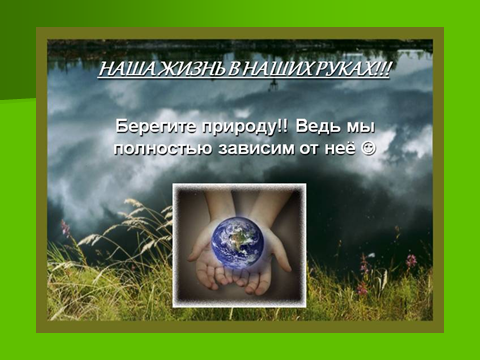 		Жизнь лесаНе жгите леса и поля,Не загрязняйте реки, озера!Оглянитесь, как красива Земля!Как прекрасна наша природа!Лесная жизнь полнаВесельем и пением звонким,Запретить невозможно никакЛесной аромат и игру ручейка.Не нарушайте этот покойТехникой шумной людской,Ведь звери покинут леса,Опустеют наши сердца.Прошу вас, оставьте в покоеЖивотных и птиц в их же доме!Пусть несут они радость всем нам!Александр М.,ученик ГБОУ СОШ с.Герасимовка